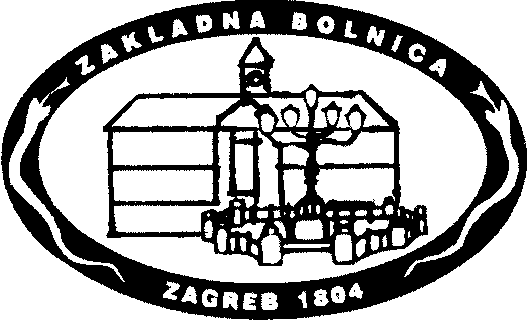 ____________________________________________________Ur.broj: 01- 4303U Zagrebu,  7. prosinca 2017.        Temeljem članaka 33. Statuta Kliničke bolnice „Sveti Duh“, ravnatelj Bolnice donosi sljedećuODLUKUDjelomično se poništava Natječaj za zasnivanje radnog odnosa za doktore medicine, na neodređeno vrijeme, zbog provođenja specijalističkog usavršavanja, objavljen u Večernjem listu, Narodnim novinama, na web stranici Bolnice i na web stranici Ministarstva zdravstva, dana 15. rujna 2017., i to:točka 2., poništava se djelomično, u dijelu koji se odnosi na jednog izvršitelja na stručnom usavršavanju iz anesteziologije, reanimatologije i intenzivnog liječenja, atočka 5., u cijelosti, za dva izvršitelja na specijalističkom usavršavanju iz hitne medicine, u cijelosti  								Ravnatelj Bolnice						      prof.dr.sc. Mladen Bušić, prim.dr.med.